CONSORZIO T.I.Ne. R.I.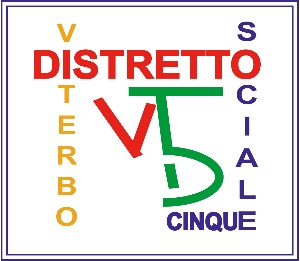 (  Provincia di Viterbo)Distretto Sociale Viterbo 5Ufficio di PianoPiazza dello Spedale  ALLEGATO A)AVVISO PUBBLICO PER LA REALIZZAZIONE DI INTERVENTI IN FAVORE DELLE PERSONE CON DISTURBO DELLO SPETTRO AUTISTICO, in attuazione della DGR n. 289/2023 MODELLO DI DOMANDACognome ____________________________ Nome____________________________________nato a___________________________________________Prov.______il____________________Comune di Residenza ________________________________________ Prov._______________Indirizzo Via/Piazza _______________________________________________________ n°____codice fiscale:___________________________ recapito telefonico _______________________email_________________________________________________________________________In qualità di:□ diretto interessatoovvero:□ genitore□ tutore□ Caregiver□ altro______________del/della Sig./ra Cognome _________________________Nome__________________________nato a ________________________________________ Prov. ____il_______________________Comune di Residenza _______________________________________________ Prov.__________Indirizzo Via/Piazza ___________________________________________________n° ___codice fiscale: ______________________________ recapito telefonico____________________CHIEDEdi essere ammesso a partecipare al Bando per la realizzazione degli interventi in favore delle persone  ADULTE con disturbo dello spettro autistico,a tal fine, ai sensi dell’art. 46 del DPR 445/2000, sotto la propria responsabilità, consapevole delle sanzioni penali previste in caso di dichiarazioni mendaci.DICHIARAdi essere residenti in uno dei Comuni del Distretto VT5 _______________________essere in possesso di una certificazione specialistica rilasciata da struttura pubblica o da un medico specialista convenzionato con la stessa, attestante la diagnosi del disturbo dello spettro autistico;  A TAL FINE CHIEDE DI ESSERE AMMESSO ALLA SEGUENTE LINEA DI INTERVENTOlett. a) percorsi di assistenza alla socializzazione dedicati ai minori e all'età di transizione fino ai ventuno anni, anche tramite voucher; lett. b) b) progetti finalizzati a percorsi di socializzazione con attività in ambiente esterno dedicati agli adulti ad alto funzionamento;lett. c) progetti che si rivolgono al terzo settore per favorire attraverso attività socialil'inclusione; lett. d)   progetti sperimentali volti alla formazione e all'inclusione lavorativa;lett. e) interventi volti alla formazione dei nuclei familiari che assistono persone con disturbo dello spettro autistico supporto psicologico, e sostegno di orientamento alle famiglie al momento della prima diagnosi)  lett. f) progetti sperimentali di residenzialità e per l’abitare supportato finalizzati alla promozione del benessere delle persone adulte con disturbo dello spettro autistico SI ALLEGANO(a pena di esclusione)□ copia del documento d’identità in corso di validità del beneficiario e anche di chi presenta la domanda ove non coincidente;□ nel caso di persona disabile rappresentata da terzi copia del provvedimento di delega/protezione o altra documentazione che legittimi l’istante a rappresentare la persona con disabilità; □ certificazione specialistica di una struttura pubblica o di un medico specialista convenzionato con la stessa, attestante la diagnosi del disturbo dello spettro autistico;        Luogo e data_____________________	           Firma ___________________INFORMATIVA AI SENSI ART. 13 REGOLAMENTO UE 2016/679(Regolamento Generale sulla Protezione dei Dati)Ai sensi dell’art. 13 del Regolamento (UE) 2016/679 si informa che il trattamento dei dati personali forniti per il servizio in oggetto è finalizzato unicamente alla corretta esecuzione dei compiti istituzionali per l'attuazione delle misure previste dal bando con l’utilizzo di procedure anche informatizzate, nei modi e nei limiti necessari per perseguire la predetta finalità.Il trattamento viene effettuato con finalità di interesse pubblico connesse all’Avviso pubblico per la presentazione di domande per la realizzazione degli interventi in favore delle persone ADULTE  con disturbo dello spettro autistico, di cui alla DGR 289/2033 I dati potranno essere comunicati o portati a conoscenza di responsabili ed autorizzati di altri soggetti pubblici e privati che debbano partecipare al procedimento amministrativo. I dati potranno altresì essere comunicati o portati a conoscenza dei soggetti autorizzati al trattamento impiegati presso i singoli servizi comunali interessati dalla richiesta.Il conferimento dei dati è obbligatorio per poter concludere positivamente il procedimento amministrativo e la loro mancata indicazione comporta, quindi, l’impossibilità di beneficiare del servizio ovvero della prestazione finale.Il Titolare del trattamento esclude di trattare ulteriormente i dati personali per una finalità diversa da quella per cui essi sono stati raccolti. In caso si renda necessario un ulteriore trattamento saranno fornite all’interessato informazioni in merito a tale diversa finalità e ogni ulteriore informazione pertinente.I dati personali non saranno trasferiti presso paesi terzi o a organizzazioni internazionali. Il periodo di conservazione dei dati personali è determinato secondo il criterio giuridico collegato alla validità del procedimento amministrativo di cui l'interessato è beneficiario, per un periodo di tempo non superiore a quello necessario agli scopi per i quali essi sono stati raccolti o successivamente trattati.L’interessato, fatti salvi i dati conferiti obbligatoriamente e detenuti per disposizione di legge al fine di garantire il pubblico servizio, ha il diritto di chiedere al titolare del trattamento l’accesso ai dati personali e la rettifica o la cancellazione degli stessi o la limitazione del trattamento che lo riguardano o di opporsi al loro trattamento, oltre al diritto alla portabilità dei dati ove applicabile.Il Titolare del trattamento è il Consorzio TINERI del Distretto VT5  Data e luogo, __________________________  IL DICHIARANTE                                                                                                           